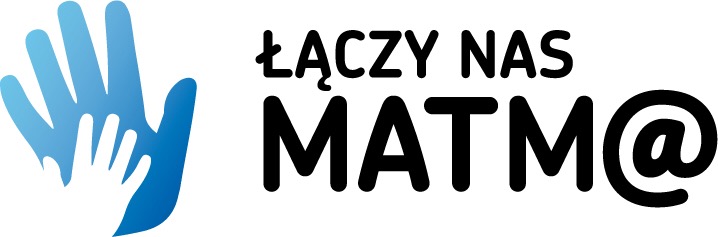 Konferencja „ŁĄCZY NAS MATM@”Lubuski Oddział Stowarzyszenia Nauczycieli Matematyki wraz z Ośrodkiem Doskonalenia Nauczycieli z Zielonej Góry, Wydziałem Matematyki, Informatyki i Ekonometrii Uniwersytetu Zielonogórskiego organizuje II Lubuskie Forum Nauczycieli Matematyki. Przygotowaliśmy dla nauczycieli bogatą i ciekawą ofertę. Wykłady otwarcia: „ Na ratunek uczącym się matematyki w szkołach” - prof. dr hab. Maciej M. Sysło – wykładowca Uniwersytetu Mikołaja Kopernika w Toruniu i Uniwersytetu Wrocławskiego oraz „O rozumowaniu, dowodzeniu i rozwiązywaniu problemów” - dr Zdzisław Pogoda – wykładowca Uniwersytetu Jagiellońskiego.Sesje warsztatowe wypełnią zajęcia z nowoczesnych metod nauczania, wykorzystujących interaktywną podłogę, interaktywne monitory, kodowane roboty, kody QR oraz gry dydaktyczne. Nie zabraknie gotowych pomysłów na ciekawe i niebanalne lekcje, przedstawionych przez twórców blogów o nowoczesnym nauczaniu. Zajęcia będą dotyczyły także sfery psychologicznej w nauczaniu, czyli koncentracji uwagi, zmian pokoleniowych zachodzących w mózgu, możliwościom percepcyjnym młodych ludzi.Ofertę uzupełnią stoiska wydawnictw edukacyjnych.Uczestnictwo w konferencji jest świetną okazją do podniesienia swoich kwalifikacji zawodowych, do zdobycia nowych umiejętności i gotowych pomysłów na przeprowadzenie inspirujących lekcji.Ciągle jeszcze są wolne miejsca.Na zgłoszenia czekamy do 7 października.Termin: 19 października 2019 rokuMiejsce Konferencji: Wydział Matematyki, Informatyki i Ekonometrii Uniwersytetu Zielonogórskiego			ul. Szafrana 4a, budynek A 29			Zielona GóraRejestracja uczestników: rejestracjaWszelkie informacje dotyczące konferencji dostępne są na stronie: lubuskiesnm						Dorota Czarnecka – przewodnicząca Lubuskiego Oddziału 									Stowarzyszenia Nauczycieli Matematyki